Համակարգչի բաղադրիչները և դրանց նշանակությունը-2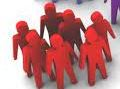 Առաջադրանք (խմբային աշխատանք՝ 9 րոպե կարդալու համար, 11 րոպե՝ հարցերին պատասխանելու)Քայլ 1․ Անցնել հղումով։Ուսումնասիրել նյութը։ Նայել օրինակի հղումը            Դիտել տեսահոլովակը՝ Ինչ հիմնական մասերից է բաղկացած համակարգիչըՔայլ 2․ (11 րոպե)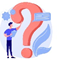 Քայլ 3․Աշակերտների հետ համակարգչին միացնել առկա բոլոր  սարքավորումները համապատասխան մալուխներով։ Կարելի է օգտվել հետևյալ տեսանյութից՝https://www.youtube.com/watch?v=RnM3u99xIf4&t=4s Տնային աշխատանքhttps://learningapps.org/watch?v=pq3m8iuun20ՀարցերՀնչող պատասխաններԱկնկալվող պատասխաններԻ՞նչ է պարունակում համակարգային բլոկը։համակարգչի աշխատանքն ապահովող կարևորագույն բաղկացուցիչ սարքերըԻ՞նչ սարքեր են մտնում համակարգային բլոկի մեջ։ Թվարկել։պրոցեսոր՝ վերամշակող միավոր, CPU (central processing unit), հիշող սարքեր, սնուցման սարք, տեսաքարտ, ձայնային քարտ, ցանցային փոխակերպիչ, մայրական սալիկ  և այլնԻ՞նչ գործողություններ է կատարում պրոցեսորը։մաթեմատիկական և տրամաբանական գործողությունների մեծ մասը, համակարգչի տարբեր սարքավորումների միջև կապի ապահովումԻնչի՞ համար են նախատեսված հիշող սարքերը։ինֆորմացիայի պահպանման համարՔանի՞ տիպի են լինում հիշող սարքերը։երկու տիպի՝ ներքին (օպերատիվ հիշողություն) և արտաքինՈրո՞նք են համակարգչի երկարաժամկետ հիշող սարքերը։կոշտ սկավառակը (վինչեստոր), լազերային սկավառակները (օպտիկական, կոմպակտ դիսկ կամ CD) և ֆլեշ հիշող սարքերըԻ՞նչ գործառույթ են կատարում սնուցման սարքերը։էլեկտրաէներգիայի մատակարարումը կայունացնելու և մատակարարման լարման փոքր խանգարումներից պաշտպանվելու գործառույթներԻնչի՞ համար է նախատեսված տեսաքարտը։ցուցարկչի էկրանին տեքստային և գրաֆիկական տվյալների ցուցադրման համարԻ՞նչ գործառույթ է իրականացնում ձայնային քարտը։փոխարկում է խոսափողի, ձայներիզի կամ որևէ այլ կրիչի ձայնային ազդանշանները թվային ազդանշաններիԻնչի՞ համար է նախատեսված ցանցային փոխակերպիչը։համակարգչին հնարավորություն է տալիս կապակցվել այլ համակարգիչների հետ՝ միմյանց միջև տեղեկություններ փոխանակելու նպատակովԻ՞նչ սարքեր են տեղադրված մայրական սալիկի վրա։ տեսաքարտը, ձայնաքարտը, ինչպես նաև սխեմաները, որոնք ապահովում են համակարգչի կապը մնացած սարքերի հետ